Срок антикоррупционной экспертизы 30 дн.                                                                             ПроектИВАНОВСКАЯ ОБЛАСТЬАДМИНИСТРАЦИЯ ЮЖСКОГО МУНИЦИПАЛЬНОГО РАЙОНА ПОСТАНОВЛЕНИЕот                                  № г. ЮжаО внесении изменений в Административный регламент предоставления муниципальной услуги «Проведение официальных физкультурно-оздоровительных и спортивных мероприятий», утверждённый постановлением Администрации Южского муниципального района от 19.05.2014 N 327-п В соответствии с Федеральным законом от 27.07.2010 г. № 210-ФЗ «Об организации предоставления государственных и муниципальных услуг», в целях повышения качества и доступности предоставляемых муниципальных услуг, Администрация Южского муниципального района п о с т а н о в л я е т:Внести в Административный регламент предоставления муниципальной услуги «Проведение официальных физкультурно-оздоровительных и спортивных мероприятий» (далее Регламент), утверждённый постановлением Администрации Южского муниципального района от 19.05.2014 N 327-п следующие изменения:В подпункте 2.2.1. пункта 2.2 раздела 2 Регламента, слова «отделом туризма, молодежи и спорта» заменить словами «отделом по делам культуры, молодежи и спорта».Опубликовать настоящее постановление в официальном издании «Правовой Вестник Южского муниципального района» и разместить на официальном сайте Южского муниципального района www.yuzha.ru в информационно – телекоммуникационной сети Интернет.Глава Южского муниципального района                                   В.И. Оврашко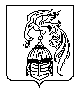 